Termine und Schließzeiten für das Kitajahr 2023/2024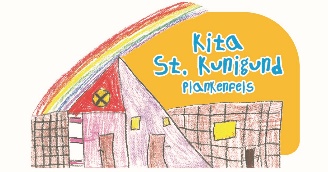 September:
01.09.2023		Planungstag – die Kita hat geschlossen;
04.09.2023		das neue Kitajahr beginnt, die neuen Kinder kommen;
28.09.2023/29.09.2023	Erntedankfeier und ErntedankandachtOktober:
02.10.2023		Die Kita hat geschlossen;
17.10.2023		19:30 Elternabend in der alten Schule
18.10. – 26.10.2023	Buchausstellung bisNovember:
30.10. – 05.11.2023	Herbstferien, Ferienschließzeiten, kein warmes Mittagessen;
09.11.2023		St. MartinDezember:
02.12.2023		Weihnachtsmarkt Plankenfels
			Adventsandacht
20./21.12.2023		Weihnachtsfeiern
22.12.2023		die Kita schließt um 11:00 Uhr23.12.2023 – 07.01.2024	Ferien, die Kita hat geschossenJanuar:
08.01.2024		erster Tag nach den Weihnachtsferien
			AndachtFebruar:
07./08.02.2024			Faschingsfeiern in der Kita
12.02. und 13.02.2024		Rosenmontag und Faschingsdienstag, die Kita hat geschlossen;
14.02. – 16.02.2024		Schulferien, Ferienschließzeiten, es gibt kein warmes Mittagessen
14.02.2024			AschenkreuzMärz:
20./21.03.2024			Osterfeier und Osterandacht25.03. – 05.04.2024		Schulferien, Ferienschließzeiten, es gibt kein warmes MittagessenApril:
			Waldwochen
			BuchausstellungMai:
10.05.2024		Betriebsausflug, die Kita hat geschlossen
14./15.05.2024		Die Fotografin kommt in Kita und Krippe (Coralie Arnold)
                          		Maiandacht
21.05. – 24.05.2024	Schulferien, Ferienschließzeiten, es gibt kein warmes Mittagessen27.05. – 31.05.2024	Pfingstferien, die Kita hat geschlossenJuni:
26.06.2024		Ausflug zum Röhrensee der Kinderkrippe
			Abschiedsgottesdienst mit Sommerfest
Juli:
10.07.2024		Abschied der Vorschulkinder
25.07.2024		Abschiedsfeier in der Krippe
   			Abschlussfeier der Schulkinder
29.07. – 02.08.2024	Schulferien, Ferienschließzeiten, kein warmes MittagessenAugust:05.08. – 23.08.2024	Sommerferien, die Kita hat geschlossen26.08. – 30.08.2024	Schulferien, Ferienschließzeiten, kein warmes MittagessenSeptember:02.09.2024	Planungstag, die Kita hat geschlossen
03.09.2024	der erste Kita – Tag im neuem Kita-JahrOktober:
04.10.2024	Brückentag, die Kita hat geschlossenDie Schließzeiten sind feste Termine, die nicht mehr verändert werden. Alle anderen Termine sind vorläufig. Bitte achten Sie auf die KitaInfoApp.Ferienschließzeiten:In der Regel Montag bis Donnerstag von 7:00 – 14:30 Uhr, Freitag 7:00 – 13:00 Uhr								Stand September 2023